EFFECTIVE IMMEDIATELY August 15, 2022A FIRE BAN is in Effect 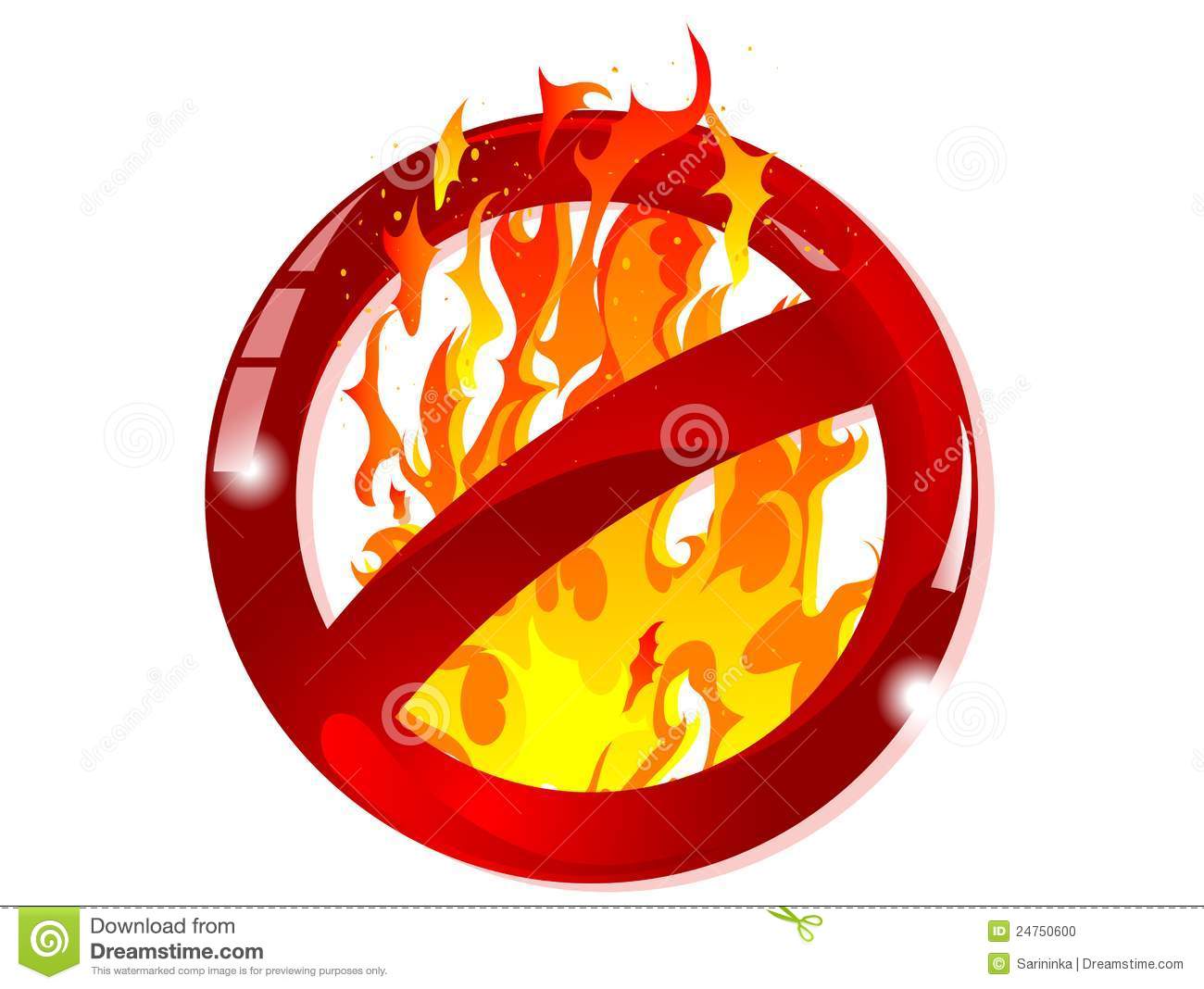 for the R.M. of Swift Current No. 137This Ban will be in effect until further notice